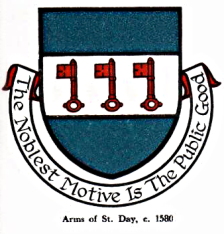 INTERIM AGENDA FOR THE MEETING OF ST DAY PARISH COUNCILI hereby give you notice that St Day Parish Council meeting will be held on Monday 12th February, 2024 commencing promptly at 7pm at the  Enterprise Centre, Vogue, St Day.  Public Attendance is invited. Chairman’s welcome and any apologies Public Participation (to be limited to 15 minutes)  3.       	Declarations of Personal and Prejudicial Interests relating to items on the agenda4.       	Confirmation of minutes from the last meeting, held on 08.01.24  		Cornwall Councillor’s report           Planning - To receive and comment on recent planning applications:Application PA24/00030 - The Barn, Burnwithian Terrace, St DayApplication PA24/00089 - Land South East Of Amberley, Tolcarne, St Day Application PA23/10390 - Community Sports Hall, Vogue Hill, St DayApplication PA23/10125 - Parc An Chy Recycling Site, Treskerby, Redruth  		Matters arising    8.		Correspondence / communications received9.	   Accounts / Banking 10.   	Traffic and roads 11.   	 Report on any external meetings attended 12.   	 Upcoming meetings   13. 		 Planning enforcement (in camera)14. 		 Date of the next meeting Current year projects/events Town regeneration  Footpaths Play areas and gardens Burial Ground and churchyard  Neighbourhood development plan   Climate Update Bins and dog fouling  Minor Works   Speed Watch  Councillor Vacancy  TrainingAny matters arising, between printing of agenda and meeting date